* يمكن للطلاب أيضًا تمثيل مشهد من الكتاب أو رسم صورة للجزء المفضل لديهم أو كتابة قصة متابعة أو كتابة رسالة / بطاقة بريدية إلى إحدى الشخصيات!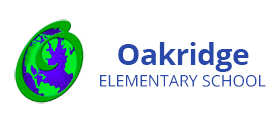 تدعم مدارس ارليتغون العامة برامج القراءة لجهاز الايباد                     International Children's Digital Website الموقع الإلكتروني الدولي للأطفالhttp://www.childrenslibrary.org   مجموعة من كتب الاطفال التاريخية  و المعاصرة من جميع انحاء العالم ب ٥٩لغة  لا يلزم كلمة مرور للدخول على الموقع . وكل المواد الموجوده فيه مجانى عبر الانترنت .  BrainPop www.brainpop.comموقع تعليمى للرسوم المتحركة للاطفال تم ارسال كلمة  المرور مع تقارير الفصل الثانى .                                                               يرجى متابعة القراءة لمدة 30 دقيقة كل ليلة !.                                              تحتوى هذة النشرة على اسئلة للطلاب   لمناقشتهم  قبل  القراءة واثناها وبعدها كما يتم تشجيع الطلاب على كتابة الردود فى دفتر الملاحظات                                    اسئلة يجب طرحها قبل القراءة .                                                                                                                                                                            خذ نظرة خاطفة ... ما رأيك في هذه القصة؟                                                                                                                                                                                        •هل تعتقد أنه ستكون هناك مشكلة في القصة؟ لماذا ا؟    •ماذا تعرف بالفعل عن موضوع هذا الكتاب؟ •هل يرتبط الموضوع أو القصة بك أو بعائلتك؟  
 هل تعتقد أن هذا الكتاب سيكون مثل كتاب آخر قرأته؟ •أيهما وكيف تعتقد أنه سيكون مشابهًا؟•
:  ما هي فضل  أسئلة لطرحها أثناء القراءة من هم الشخصيات في القصة؟•
• ماذا حدث في القصة حتى الآن؟ إعادة البيع باستخدام الكلمات المتسلسلة (أولاً ، التالي ، ثم أخيرًا ، إلخ.) •
• ماذا تعتقد سوف يحدث بعد ذلك؟•
ما هي المشكلة في الكتاب؟•
 لماذا تعتقد أن الشخصية __________؟•
 ماذا كنت ستفعل لو كنت الشخصية؟•
 ما الذي تتساءل عنه عندما تقرأ؟ ما هي الأسئلة التي لديك؟•
 كيف كنت ستشعر لو كنت الشخصية؟ولك لمعرفة هذا الكتاب؟   •أسئلة لطرحها بعد القراءة :                                                                                                                                                                                        
  عندما ينتهي طفلك من كتاب ، تأكد من مناقشة ما حدث في القصة وإعادة قراءة الأجزاء المفضلة• استخدم الكلمات المتسلسلة لإعادة  ترتيب القصة  (أولاً ، ثم بعد ذلك ، وبعد ذلك ، وأخيرًا ، إلخ) •
 هل هناك شخصية في القصة تشبهك؟ بماذا تشبهان بعضكما؟•
 هل أعجبك الكتاب؟ لما و لما لا؟
 ما هو الجزء المفضل لديك؟ لماذا ا؟•
 لماذا العنوان عنوان جيد للكتاب / القصة؟ إذا كان عليك إعطائها عنوانًا مختلفًا ، فماذا سيكون عنوان جيد آخر؟•
 إذا كانت هناك مشكلة فى القصة  ، هل تم حلها؟ كيف؟•
هل تغيرت أي من الشخصيات طوال القصة؟ كيف تغيروا•
 هل كان هذا الكتاب مثل كتاب آخر قرأته؟ كيف؟
 هل يذكرك هذا الكتاب بشيء جربته في الحياة الواقعية؟ ماذا؟•